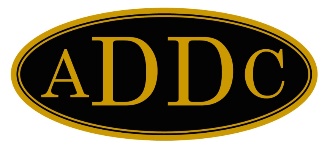 January 2023Dear West Region Members:We have so much to do to start off the 2023 New Year, I’m a little nervous, I already forgot I was supposed to do this letter, but I will try to get myself in order.  We have so much to do this year starting off with the 2023 Budget and Planning to be held virtual on January 14th, 2023.  If you have any ideas, suggestions or feedback please email me, your West Region Director. We have a few committees (Club Bylaws; Rules; Leadership; Marketing; and Technology) that need region representatives.  If you would like to do something different, never served on a committee, get involved with us.  Please get your ADO31 form(s) in and Thanks to those that have stepped up and have sent in your forms.The Grande Prairie Club is very enthusiastic about hosting the upcoming West Region Meeting! They are making plans for a great and fun-filled meeting at this year’s Region Meeting in Nashville, TN April 14th -15th. Encourage ALL members to plan on attending. It is a wonderful time for new members to get acquainted and for long-time members to renew friendships, as well as great educational opportunities.I’m still learning about being RD, so please be patience with me, I probably be calling on you at the end of the year to think about serving as RD for 2024.  Thanks for choosing me to represent our West Region.  I look forward to working with everyone and if you need help, please email me and I’ll do my best to help you.I wish all the Members a Very Merry Christmas and a Happy New Year!Be safe!Your 2023 RDEsther Greyeyes